РОССИЙСКАЯ ФЕДЕРАЦИЯИвановская область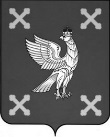 Администрация Шуйского муниципального районаПОСТАНОВЛЕНИЕот 29.03.2021 № 259-п                          г.  ШуяО принятии расходного обязательства Шуйского муниципального районана проведение государственной экспертизы проектной документации, результатов инженерных изысканий объекта капитального строительства «Строительство газораспределительных сетей для последующей газификации индивидуальных жилых домов деревни Никитинское Васильевского сельского поселения Шуйского муниципального района Ивановской области» в 2021 году    В соответствии с Бюджетным кодексом Российской Федерации, Федеральным законом от 06.10.2003 № 131-ФЗ «Об общих принципах организации местного самоуправления в Российской Федерации», законом Ивановской области от 23.12.2020 № 89-ОЗ «Об областном бюджете на 2021 год и плановый период 2022 и 2023 годов», законом Ивановской области от 23.12.2020 № 88-ОЗ «Об утверждении перечня наказов избирателей на 2021 год», Администрация Шуйского муниципального района постановляет:Считать проведение мероприятий по проведению государственной экспертизы проектной документации, результатов инженерных изысканий объекта капитального строительства «Строительство газораспределительных сетей для последующей газификации индивидуальных жилых домов деревни Никитинское Васильевского сельского поселения Шуйского муниципального района Ивановской области» в 2021 году расходным обязательством Шуйского муниципального района.Главным распорядителем бюджетных средств определить Администрацию Шуйского муниципального района.Определить объем бюджетных ассигнований, предусмотренных в бюджете Шуйского муниципального района на данное расходное обязательство, в размере 4 040,40 рублей.Контроль за исполнением настоящего постановления возложить на заместителя главы администрации Николаенко В.В., заместителя главы администрации, начальника финансового управления Хренову С.В.Настоящее постановление вступает в силу с момента подписания и распространяется на правоотношения, возникшие с 01.01.2021 года.         Глава Шуйского муниципального района                             С.А. Бабанов